Table II: Neuroform EZ® Stent and Neuroform Atlas® Stent SummaryNeuroform EZ™ StentNeuroform Atlas™ Stent Stent Design 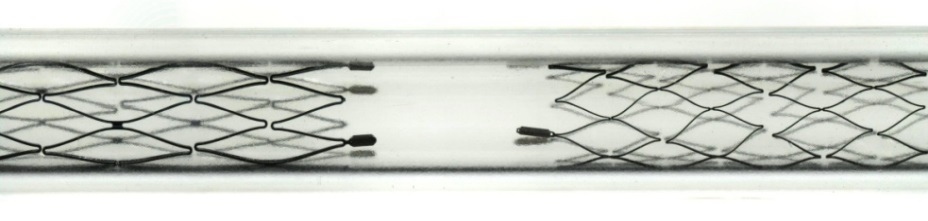 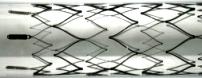 MaterialNitinol, ASTM F2063-12Nitinol, ASTM F2063-12DesignOpen cellOpen cellDeploymentSelf-ExpandingSelf-ExpandingVessel Diameter2.0-4.5 mm2.0-4.5 mmExpanded Diameters (mm)3.0, 3.5, 4.0, 4.5, 5.03.5, 4.5, 5.0Lengths (mm)10, 15, 20, 3015, 21, 24, 30 Cells & Interconnects8 cells, 3 interconnects 8/12 cells, 4 interconnects End ring Design UnflaredFlared Radiopaque Markers 4 per end, crimped sleeve, Pt/Ir alloy3 per end, crimped sleeve, Pt/Ir alloy